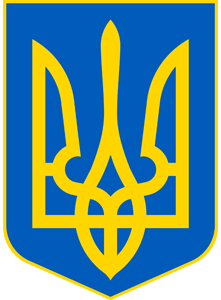 УКРАЇНАПОГРЕБИЩЕНСЬКА МІСЬКА РАДАВІННИЦЬКОГО РАЙОНУ ВІННИЦЬКОЇ ОБЛАСТІВІДДІЛ ОСВІТИ                                                         НАКАЗ         від 09.02.2022 р.                      м. Погребище                                    № 11        Про підсумки проведення міського         етапу конкурсу солістів-вокалістіві читців «Зіркова мрія-2022»На виконання наказу Департаменту освіти  і науки облдержадміністрації від 31.12.2021р. №1009  «Про проведення V  обласного конкурсу солістів-вокалістів та читців «Зіркова мрія-2022», наказу відділу освіти від 06.01.2022р. № 4 та з метою підтримки розвитку творчого, духовного потенціалу учнів та їх  учителів, з 1 по 4 лютого 2022р. в дистанційному форматі був проведений І етап обласного конкурсу «Зіркова мрія-2022».У міському етапі  конкурсу брали участь 60 учасників із 14 закладів загальної середньої освіти , а саме: КЗ «Погребищенський ОЗЗСО І-ІІІ ст.№1», КЗ «Погребищенський ЗЗСО І-ІІІ ст. №2» , КЗ «Гопчицький ЗЗСО І-ІІІ ст..», КЗ «Очеретнянський ЗЗСО І-ІІІ ст..», КЗ «Степанківський ЗЗСО І-ІІІ ст..», КЗ «Борщагівський ЗЗСО І-ІІІ ст..», КЗ «Плисківський ЗЗСО І-ІІІ ст..», КЗ «Дзюньківський ЗЗСО І-ІІІ ст..»,  КЗ «Ширмівський ЗЗСО І-ІІІ ст.», КЗ «Андрушівський ЗЗСО І-ІІ ст..», КЗ «Булаївський ЗЗСО І-ІІ ст..», КЗ «Довгалівський ЗЗСО І-ІІ ст..», КЗ «Бухнівський ЗЗСО І-ІІ ст..», КЗ «Черемошненський ЗЗСО І-ІІ ст.- філії Погребищенського ОЗЗСО І-ІІІ ст.№1», 	Конкурс проводився в двох номінаціях: вокал та художнє читання, за трьома віковими категоріями. Члени журі оцінювали виступи за такими критеріями: виконавська майстерність, вокальні та акторські  дані, сценічна культура, відповідність репертуару віковій категорії дітей, художнє трактування та розкриття художнього образу, самобутність та оригінальність виконання творів.Високий рівень виконавської майстерності, самобутність та оригінальність виконання творів  показали учні Пустовіт Анастасія ( КЗ «Погребищенський ОЗЗСО І-ІІІ ст.№1» ),  Лівковська Вікторія, Прилуцька Анастасія ( КЗ «Погребищенський ЗЗСО І-ІІІ ст. №2» ).У номінації «художнє читання» оригінальність у розкритті творів показали  Пушкар Андріана, Мельник Анна-Ірина, Янівець Марина,  ( КЗ «Погребищенський ОЗЗСО І-ІІІ ст.№1» ), Господарець Катерина, Бруслова Дарина (КЗ «Борщагівський ЗЗСО І-ІІІ ст..»), Лескіян Вікторія, Лескіян Юлія (КЗ «Плисківський ЗЗСО І-ІІІ ст..»), Химич Віолетта (КЗ «Гопчицький ЗЗСО І-ІІІ ст..»).Враховуючи дані протоколів членів журі,НАКАЗУЮ:Визнати переможцями І етапу обласного конкурсу «Зіркова мрія-2022» та нагородитиДипломом І ступеня :в номінації «вокал»:Лівковську Вікторію – ученицю  8 класу  КЗ «Погребищенський ЗЗСО І-ІІІ ст. №2»Прилуцьку Анастасію – ученицю  9 класу КЗ «Погребищенський ЗЗСО І-ІІІ ст. №2» Пустовіт Анастасію – ученицю  11 класу  КЗ «Погребищенський ОЗЗСО І-ІІІ ст.№1»   в номінації «художнє читання»:Пушкар Андріану – ученицю  8 класу  КЗ «Погребищенський ОЗЗСО І-ІІІ ст.№1»  Мельник Анну-Ірину – ученицю 8 класу  КЗ «Погребищенський ОЗЗСО І-ІІІ ст.№1»  Дипломом ІІ ступеня:в номінації «вокал»:    Барабанову Вікторію – ученицю  11 класу КЗ «Ширмівський ЗЗСО І-ІІІ ст.» в номінації «художнє читання»:Бруслову Дарину – ученицю 5 класу  КЗ «Борщагівський ЗЗСО І-ІІІ ст..»Господарець Катерину – ученицю 6 класу  КЗ «Борщагівський ЗЗСО І-ІІІ ст..»Кіпко Яну – ученицю  6 класу  КЗ «Погребищенський ЗЗСО І-ІІІ ст. №2»  Янівець Марину – ученицю 6 класу КЗ «Погребищенський ОЗЗСО І-ІІІ ст.№1» Стефанишин Вікторію – ученицю  7 класу  КЗ «Погребищенський ЗЗСО І-ІІІ ст. №2»    Химич Віолетту – ученицю  8 класу КЗ «Гопчицький ЗЗСО І-ІІІ ст..» Ярову Аліну – ученицю  10 класу  КЗ «Погребищенський ЗЗСО І-ІІІ ст. №2»  Дипломом ІІІ ступеня:в номінації «вокал»:Качалюк Вікторію – ученицю  8 класу  КЗ «Степанківський ЗЗСО І-ІІІ ст..»в номінації «художнє читання»:Панюк Марію – ученицю  2 класу КЗ «Черемошненський ЗЗСО І-ІІ ст.- філії Погребищенського ОЗЗСО І-ІІІ ст.№1»Ковалька Артема – учня  3 класу  КЗ «Погребищенський ЗЗСО І-ІІІ ст. №2»  Плотніченко Анну – ученицю  4 класу КЗ «Погребищенський ЗЗСО І-ІІІ ст. №2»  Степанову Сніжану – ученицю  5 класу КЗ «Борщагівський ЗЗСО І-ІІІ ст..» Асекліцина  Максима – учня 6 класу КЗ «Погребищенський ОЗЗСО І-ІІІ ст. №1»    Лескіян Юлію – ученицю  6 класу  КЗ «Плисківський ЗЗСО І-ІІІ ст..»Ваколюк Тетяну – ученицю 8 класу КЗ «Степанківський ЗЗСО І-ІІІ ст..» Лескіян Вікторію – ученицю  8 класу КЗ «Плисківський ЗЗСО І-ІІІ ст..»Яцюк Ірину – ученицю  8 класу КЗ «Бухнівський ЗЗСО І-ІІ ст..» Головащенко Анжеліку – ученицю  9 класу КЗ «Довгалівський ЗЗСО І-ІІ ст..» Горностай Марію – ученицю  9 класу КЗ «Булаївський ЗЗСО І-ІІ ст..» Мимохода Олександра – учня 9 класу  КЗ «Бухнівський ЗЗСО І-ІІ ст..»Байраківську  Вікторію – ученицю  10 класу КЗ «Дзюньківський ЗЗСО І-ІІІ ст..» Джуру Андрія – учня  11 класу КЗ «Погребищенський ОЗЗСО І-ІІІ ст. №1»    Степанишину Катерину - ученицю 11 класу  КЗ «Очеретнянський ЗЗСО І-ІІІ ст..» Вважати лауреатами  І етапу обласного конкурсу «Зіркова мрія-2022» :Овчаренка Станіслава – учня  6 класу  КЗ «Погребищенський ОЗЗСО І-ІІІ ст. №1» Миколюка Івана – учня  7 класу  КЗ «Ширмівський ЗЗСО І-ІІІ ст.»    Іщенко Лілію – ученицю  9 класу  КЗ «Андрушівський ЗЗСО І-ІІ ст..»Пухальського Савелія – учня 10 класу  КЗ «Гопчицький ЗЗСО І-ІІІ ст..»Лісову  Аллу – ученицю  10 класу  КЗ «Погребищенський ОЗЗСО І-ІІІ ст. №1»    Брозінського Вячеслава – учня  11 класу КЗ «Степанківський ЗЗСО І-ІІІ ст..» .Нагородити грамотами відділу освіти Погребищенської міської ради вчителів, що підготували переможців І етапу  конкурсу солістів-вокалістів та читців «Зіркова мрія-2022»:Швець Олену Олександрівну, вчительку музичного мистецтва  КЗ «Погребищенський ОЗЗСО І-ІІІ ст.№1»Соборову Людмилу Миколаївну , вчительку зарубіжної літератури  КЗ «Погребищенський ОЗЗСО І-ІІІ ст.№1»Яцькова Олександра Вікторовича, вчителя музичного мистецтва КЗ «Погребищенський ЗЗСО І-ІІІ ст. №2»Делегувати для участі в обласному етапі  конкурсу солістів-вокалістів та читців «Зіркова мрія-2022» таких учасників:Лівковську Вікторію Ярославівну,  ученицю 8 класу КЗ «Погребищенський ЗЗСО І-ІІІ ст. №2» ( керівник: Яцьков Олександр Вікторович, вчитель музичного мистецтва КЗ «Погребищенський ЗЗСО І-ІІІ ст. №2»)Мельник  Анну-Ірину Іванівну, ученицю 8 класу  КЗ «Погребищенський ОЗЗСО І-ІІІ ст.№1» ( керівник: Соборова Людмила Миколаївна , вчителька зарубіжної літератури  КЗ «Погребищенський ОЗЗСО І-ІІІ ст.№1»)Пушкар Андріану Андріївну, ученицю  8 класу  КЗ «Погребищенський ОЗЗСО І-ІІІ ст.№1» (керівник: Соборова Людмила Миколаївна , вчителька зарубіжної літератури  КЗ «Погребищенський ОЗЗСО І-ІІІ ст.№1»)Пустовіт Анастасію Сергіївну,  ученицю  11 класу  КЗ «Погребищенський ОЗЗСО І-ІІІ ст.№1»  ( керівник: Швець Олена Олександрівна, вчителька музичного мистецтва  КЗ «Погребищенський ОЗЗСО І-ІІІ ст.№1») Даний наказ оприлюднити на сайті відділу освіти Погребищенської міської ради.Контроль за виконанням даного наказу залишаю за собою.  Начальник відділу освіти                                                А.В. ТИМОЩУКПогребищенської міської ради